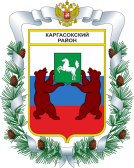 МУНИЦИПАЛЬНОЕ ОБРАЗОВАНИЕ «Каргасокский район»ТОМСКАЯ ОБЛАСТЬДУМА КАРГАСОКСКОГО РАЙОНАЗаслушав информацию начальника Управления финансов Администрации Каргасокского района  об исполнении бюджета за первое полугодие 2021 года,Дума Каргасокского района РЕШИЛА:И.о. Главы Каргасокского района 							Ю.Н.Микитич РЕШЕНИЕРЕШЕНИЕРЕШЕНИЕ26.08.2021№ 76с. Каргасокс. КаргасокОб исполнении бюджета муниципального образования «Каргасокский район»за первое полугодие 2021 года          1.Принять к сведению информацию об исполнении бюджета муниципального образования «Каргасокский район» за первое полугодие 2021 года.Председатель ДумыКаргасокского района  С.С.Винокуров